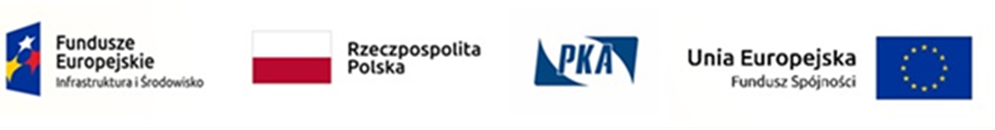 ZAŁĄCZNIK numer 14 do umowyLISTA PRODUCENTÓW – DOSTAWCÓW KLUCZOWYCH ELEMENTÓW AUTOBUSUCZĘŚĆ ………………….…………………/wpisać część zamówienia na którą składana jest oferta/Dane oferowanego autobusu:Producent ………………………………… (podać)Marka ……………………………….…….. (podać)Typ………………………………….……….. (podać)…………………………………………                                                                  …………………………………………miejscowość i data                                                                                                                                 podpis osoby upoważnionejdo reprezentowania WykonawcyLp.Parametry techniczno-użytkoweDane Wykonawcydotyczące producenta lub dostawcy123(3) Silnik trakcyjny.Wskazać producenta;_______________________________(4) Magazyny energii elektrycznej.Wskazać producenta lub dostawcę;_______________________________(6) System prekondycjonowania autobusu i magazynów energii.UWAGA: Wypełnić tylko w przypadku zaoferowania systemu prekondycjonowania.Wskazać producenta lub dostawcę;_______________________________(7) System monitorowania pracy urządzeń autobusu i zliczania pasażerów.Wskazać producenta lub dostawcę;_______________________________(9) Most napędowy.UWAGA: Wypełnić tylko w przypadku zaoferowania rozwiązania z silnikiem/silnikami umieszczonymi w nadwoziu.Wskazać producenta;_______________________________(10) Osie, koła i opony.Wskazać markę opon;_______________________________(16) Tablice kierunkowe (wyświetlacze).Wskazać producenta lub dostawcę;_______________________________(17) Urządzenie zapowiadające przystanki oraz komunikaty specjalne - komputer sterowania system informacji pasażerskiej (wizualnej i fonicznej).Wskazać producenta lub dostawcę;_______________________________Stacja bazowa do obsługi systemu informacji pasażerskiej.W przypadku dostawy nowej stacji bazowej podać producenta lub dostawcę;_______________________________(18.6) Materiały tapicerskie o dużej odporności na zużycie (wycieranie, zabrudzenie) oraz o podwyższonej odporności na akty wandalizmu (tj. o powierzchni utrudniającej nanoszenie napisów typu „graffiti”, rozerwanie, przecięcie itp.).Wskazać producenta lub dostawcę materiałów tapicerskich zastosowanych na siedzenia pasażerskie;_______________________________(19.17) Fotel kierowcy z zawieszeniem pneumatycznym i pełną regulacją bezstopniową (lub precyzyjną wielostopniową), w zależności od indywidualnych potrzeb kierowcy o minimalnej nośności maksymalnej 150 kg.Wskazać producenta lub dostawcę fotela kierowcy;_______________________________(22.1) Autobus musi posiadać klimatyzację całego wnętrza sterowaną z miejsca kierowcy o wydajności chłodzenia (większej niż minimum 23 kW dla autobusu SN) i (większej niż minimum 30 kW dla autobusu PN).Wskazać producenta lub dostawcę zastosowanego klimatyzatora;_______________________________(24) Ogrzewanie.Uwaga: Dotyczy głównego źródła ogrzewania wnętrza autobusu w czasie niskich temperatur.Wskazać producenta lub dostawcę zastosowanego ogrzewania;_______________________________(26.1) Zastosowanie centralnego układu smarowniczego jest wymagane tylko gdy w autobusie występują punkty smarownicze. W przypadku nie występowania punktów smarowniczych nie wymaga się stosowania w autobusie centralnego układu smarowniczego.UWAGA: Wypełnić tylko w przypadku gdy w autobusie występują punkty smarownicze.Wskazać producenta lub dostawcę zastosowanego centralnego układu smarowniczego;_______________________________(29.5) Pokryta wykładziną antypoślizgową zgrzewaną na łączeniach w kolorze szarym, szczelna, przystosowana do mycia i płukania. W narożnikach wewnętrznych co najmniej 1 cm naddatek wykładziny zachodzący na ścianę.Wskazać producenta lub dostawcę zastosowanej wykładziny;_______________________________(33.1) Radiotelefon – analogowo-cyfrowy w standardzie DMR, pracujący w systemie łączności radiowej ZKM Gdynia, w paśmie 400 MHz, umieszczony w kabinie kierowcy w bezpośredniej bliskości kierującego.Wskazać markę radiotelefonu;_______________________________(34.1) Monitoring musi umożliwiać bieżącą rejestrację obrazu w przestrzeni pasażerskiej i na zewnątrz w rejonie autobusu, w postaci cyfrowej na rejestratorze danych współpracującym z kamerami, a następnie archiwizowanie, przeglądanie i udostępnianie zgromadzonych nagrań.Wskazać producenta lub dostawcę systemu monitoringu;_______________________________(35) Bezpieczeństwo1 – Autobus może być wyposażony w system automatycznego wykrywania i tłumienia ognia.UWAGA: Wypełnić tylko w przypadku zaoferowania automatycznego systemu wykrywania i tłumienia ognia.Wskazać producenta lub dostawcę;_______________________________(36) Blokada uruchomienia autobusu przez osoby pod wpływem alkoholu.Wskazać producenta lub dostawcę;_______________________________(37) Autobus musi być wyposażony w defibrylator półautomatyczny.Wskazać producenta lub dostawcę;_______________________________(38.1) Aktywny tempomat posiadający homologację zapobiegający najechaniu na obiekty ruchome i nieruchome przed pojazdem z funkcją ostrzegania akustycznego, optycznego. Poprzez zapobieganie najechaniu rozumie się wysyłanie sygnałów o przeszkodzie, a w przypadku braku reakcji, rozpoczęcie częściowego hamowania, a przy małych prędkościach zatrzymania autobusu przed przeszkodą.UWAGA: Wypełnić tylko w przypadku zaoferowania takiego rozwiązania.Wskazać producenta lub dostawcę;_______________________________(38.2) Asystenta kontroli prawej strony sygnalizującego optycznie możliwość kolizji z obiektami ruchomymi i nieruchomymi znajdującymi się w polu skrętu pojazdu (w strefie ryzyka kolizji) oraz przy zmianie pasa ruchu.UWAGA: Wypełnić tylko w przypadku zaoferowania takiego rozwiązania.Wskazać producenta lub dostawcę;_______________________________(38) System do neutralizacji wirusów, bakterii, grzybów oraz innych drobnoustrojów.Wskazać producenta lub dostawcę;_______________________________(41) Oprogramowanie.(41) Oprogramowanie.(41) Oprogramowanie.(41.1) 1 (słownie: jeden) komplet diagnostycznych programów komputerowych w języku polskim (zwanych dalej „kompletami”). Komplet musi obejmować diagnostyczne programy komputerowe/diagnostyczny program komputerowy umożliwiające/y pełną diagnostykę oferowanych autobusów oraz wszystkich zamontowanych, w autobusach, zespołów wraz z licencją na jego/ich użytkowanie na 1 (słownie: jednym) stanowisku oraz jego/ich bezpłatną aktualizację w okresie 15 (słownie: piętnastu) lat od daty podpisania Końcowego Protokołu Odbioru. Komplet musi zostać zainstalowany na dostarczonym odrębnym laptopie. O którym jest mowa w umowie w §1, ust. 2, lit. d), tiret – 1.Wskazać producenta lub dostawcę;_______________________________Podać pełną nazwę programu:_______________________________(41.2) Program do tworzenia wyświetlanych informacji oraz przygotowywania reklam na tablicach kierunkowych w języku polskim wraz z licencją na jego użytkowanie na 2 (słownie: dwóch) stanowiskach oraz jego bezpłatną aktualizację w okresie 15 (słownie: piętnastu) lat od daty podpisania Końcowego Protokołu Odbioru. O którym jest mowa w umowie w §1, ust. 2, lit. d), tiret – 2.Wskazać producenta lub dostawcę;_______________________________Podać pełną nazwę programu:_______________________________Program do obsługi stacji bazowych systemu informacji pasażerskiej wraz z licencją na jego użytkowanie oraz jego bezpłatną aktualizację w okresie 15 (słownie: piętnastu) lat od daty podpisania Końcowego Protokołu . O którym jest mowa w umowie w §1, ust. 2, lit. d), tiret – 3.Wskazać producenta lub dostawcę;_______________________________Podać pełną nazwę programu:_______________________________(41.3) Program do pobierania nagrań obsługi i przeglądania monitoringu w języku polskim wraz z nieograniczoną czasowo licencją na 3 (słownie: trzech) stanowiskach oraz jego bezpłatną aktualizację w okresie 15 (słownie: piętnastu) lat od daty podpisania Końcowego Protokołu Odbioru. O którym jest mowa w umowie w §1, ust. 2, lit. d), tiret – 4.Wskazać producenta lub dostawcę;_______________________________Podać pełną nazwę programu:_______________________________(41.4) Program do zdalnego programowania prekondycjonowania autobusów wraz z nieograniczoną czasowo licencją na jego użytkowanie na 2 (słownie: dwóch) stanowiskach i aktualizację w okresie 15 (słownie: piętnastu) lat. O którym jest mowa w umowie w §1, ust. 2, lit. d), tiret – 5.Wskazać producenta lub dostawcę;_______________________________Podać pełną nazwę programu:_______________________________(41.5) Program do gromadzenia i przetwarzania parametrów pracy poszczególnych urządzeń autobusów i zliczania pasażerów wraz z licencją na jego użytkowanie na 2 (słownie: dwóch) stanowiskach oraz jego aktualizację. O którym jest mowa w umowie w §1, ust. 2, lit. d), tiret – 6.Wskazać producenta lub dostawcę;_______________________________Podać pełną nazwę programu:_______________________________(41.6) Program do obsługi systemu bieżącej kontroli ciśnienia i temperatury ogumienia wraz z licencją na jego użytkowanie na 2 (słownie: dwóch) stanowiskach oraz jego aktualizację. O którym jest mowa w umowie w §1, ust. 2, lit. d), tiret – 7.Wskazać producenta lub dostawcę;_______________________________Podać pełną nazwę programu:_______________________________(41.7) Program do obsługi systemu centralnego układu smarowniczego wraz z licencją na jego użytkowanie na 1 (słownie: jednym) stanowisku oraz jego aktualizację. O którym jest mowa w umowie w §1, ust. 2, lit. d), tiret – 8.Wskazać producenta lub dostawcę;_______________________________Podać pełną nazwę programu:_______________________________